Formularz reklamacji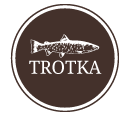 Numer zamówienia/Sklep:………………………………………………………………………………………Imię i Nazwisko:…………………………………………………………………………………………………..Numer telefonu:…………………………………………………………………………………………………..Adres e-mail:………………………………………………………………………………………………………Numer rachunku bankowego:……………………………………………………………………….Nazwa sprzętu:…………………………………………………………………................................Niniejszym zawiadamiam, iż zakupiony przeze mnie w dniu ………………. sprzęt jest wadliwy. Wada polega na: ……………………………………………………………………………………………………………………………………………………………………………………………………………………………………………………………………………………………………………………………………… Wada została stwierdzona w dniu ……………………….. Z uwagi na powyższe, na podstawie ustawy z dnia 23 kwietnia 1964 r. kodeks cywilny żądam:…………………………………………………………………………………………………..Nasz sklep powiadomi producenta o zaistniałej reklamacji i przekaże sprzęt oraz dokumenty w celu rozpatrzenia reklamacji. Nasz sklep ustosunkuje się do rozpatrzenia reklamacji w ciągu 14 dni od przyjęcia fizycznie reklamowanego towaru.ODBIÓR W SKLEPIE – TAK / NIE*Adres do zwrotu reklamacji:Imię i nazwisko / Nazwa firmy:………………………………………………………………………Adres: …………………………………………………………………………………………………...Kod pocztowy, miejscowość: ……………………………………………………………..………..Telefon: …………………………………………………………………………………………………Email:……………………………………………………………………………………………………*W przypadku chęci odesłania reklamacji prosimy o wypełnienie danych do zwrotu…………………………………………………data i podpis__________________________________________________________________________Adres do zwrotów:Sklep wędkarski Trotka – Magazynul.Baletowa 84A, 02-867 WarszawaTel - 791 650 980                                     Email - info@sklep-wedkarski.waw.plPONIŻEJ WYPEŁNIA SKLEP!!!__________________________________________________________________________Numer wewnętrzny reklamacji**:Data otrzymania:Sklep (niewłaściwe skreślić): stacjonarny/internetowy